RIWAYAT HIDUPFITRAYANTI, lahir pada tanggal 16 Maret 1993 di kota Makassar, Selawesi Selatan. Anak pertama dari dua bersaudara dari pasangan H. Alimuddin dg Nai dan Hj. Rumena dg Senga. Penulis memulai pendidikan di SD Inpres BTN IKIP I  pada tahun 1998 dan tamat pada tahun 2004. Pada tahun yang sama, penulis masuk di SMP Negeri 13 Makassar dan tamat pada tahun 2008, kemudian melanjutkan pendidikan di SMK Farmasi Yamasi dan tamat pada tahun 2011.  Pada tahun yang sama penulis lulus melalui jalur SNMPTN di Universitas Negeri Makassar (UNM) Fakultas Ilmu Pendidikan (FIP) Program Studi Pendidikan Guru Sekolah Dasar (PGSD). 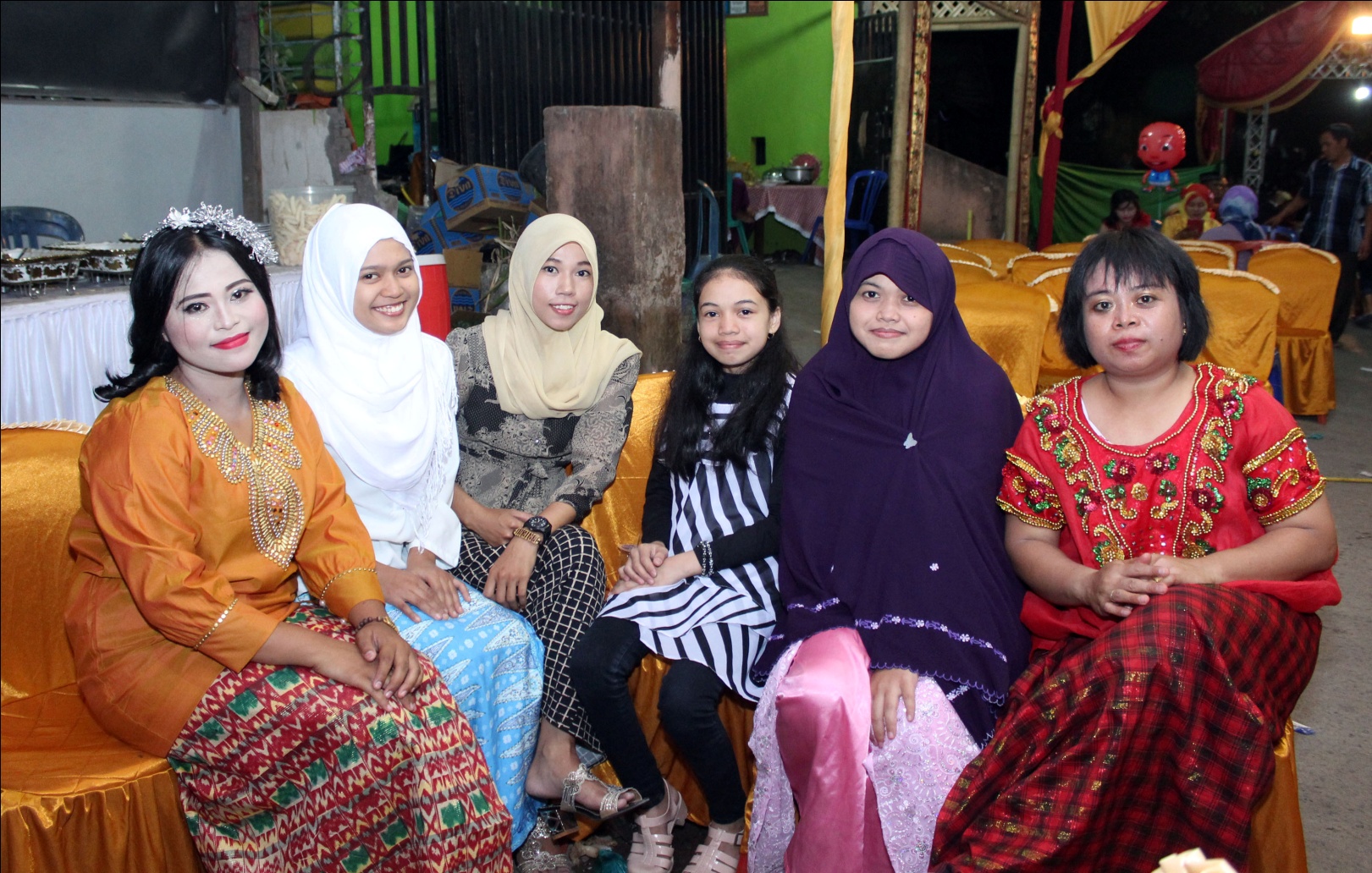 